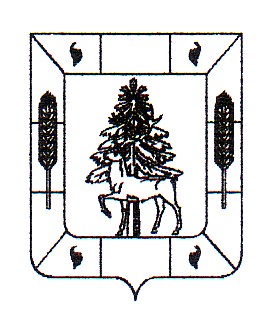 О внесении изменений в приложение к постановлению администрации Елецкого муниципального района от 29.10.2018 №605 «Об утверждении муниципальной программы «Создание условий для экономического роста на территории Елецкого муниципального района Липецкой области»В целях приведения нормативных правовых актов в соответствии с действующим законодательством, администрация Елецкого муниципального районаПОСТАНОВЛЯЕТ:Внести следующие изменения в приложение к постановлению администрации Елецкого муниципального района от 29.10.2018 № 605 «Об утверждении муниципальной программы «Создание условий для экономического роста на территории Елецкого муниципального района Липецкой области» (с изменениями от 14.11.2018 № 658, 15.03.2019 № 157, 12.04.2019 № 239, от 27.08.2019 № 537, 31.10.2019 № 691, 14.11.2019 № 751, 27.12.2019 № 922, 15.04.2020 № 213, 29.12.2020 № 830, 04.02.2021 № 46, 24.03.2021 № 174, 12.07.2021 № 475, 10.11.2021 № 754, 16.12.2021 №867, 29.12.2021 № 922, 11.05.2022 № 276, 14.07.2022 № 443, 29.11.2022 № 886, 26.12.2022 № 967, 29.12.2022 № 980, 21.07.2023 № 429, № 645 от 13.10.2023, № 843 от 28.12.2023):1.1.	В таблице «Паспорт муниципальной программы Елецкого района «Создание условий для экономического роста на территории Елецкого муниципального района Липецкой области» строку «Объемы финансирования за счет средств районного бюджета, в том числе по годам реализации муниципальной программы» изложить в новой редакции:В разделе 5 «Краткое описание ресурсного обеспечения за счёт бюджетных ассигнований по годам реализации муниципальной программы с обобщением данной информации по форме»:в абзаце втором слова «41 170,79 тыс. руб.» заменить словами «41 106,23 тыс. руб.»;в абзаце третьем слова «30 470,75 тыс. руб.» заменить словами «25 669,6 тыс. руб.»;в абзаце четвертом слова «10 700,04 тыс. руб.» заменить словами «15 436,63 тыс. руб.».1.3. Приложения №№ 1,2,3 к муниципальной программе «Создание условий для экономического роста на территории Елецкого муниципального района Липецкой области» изложить в новой редакции (приложения №№ 1-3).2. В подпрограмму «Развитие малого и среднего предпринимательства в Елецком муниципальном районе Липецкой области» внести следующие изменения:2.1. В таблице Паспорт подпрограммы «Развитие малого и среднего предпринимательства в Елецком муниципальном районе Липецкой области» строку «Объемы финансирования за счет средств районного бюджета, в том числе по годам реализации муниципальной программы» изложить в новой редакции:2.2. Раздел 5 «Обоснование объема финансовых ресурсов, необходимых для реализации» изложить в новой редакции:«Общий объем финансирования мероприятий Подпрограммы в 2019-2026 гг. предположительно составит всего 25 669,6 тыс. руб., в том числе:за счет средств бюджета муниципального района 5 435,03 тыс. руб.;за счет средств бюджета Липецкой области 13 486,27 тыс. руб.;за счёт средств федерального бюджета – 0,00 тыс. руб.;за счет средств внебюджетных средств- 6 748,3 тыс. руб.;Из них по годам:2019 год 2 301,76 тыс. рублей, в том числе:за счёт средств бюджета муниципального района 575,76 тыс. рублей,за счёт средств бюджета Липецкой области 1 379,7 тыс. рублей;за счёт средств федерального бюджета 0 тыс. руб.за счёт внебюджетных средств 346,3 тыс. руб.2020 год 3 485,23 тыс. руб., в том числе:за счёт средств бюджета муниципального района 294,03 тыс. рублей,за счёт средств бюджета Липецкой области 2 420,20 тыс. руб.,за счёт средств федерального бюджета 0,00 тыс. руб.,за счёт внебюджетных средств 771 тыс. руб.2021 год 2021 год 2 625,24 тыс. руб., в том числе:за счёт средств бюджета муниципального района 382,68 тыс. рублей,за счёт средств бюджета Липецкой области 1 305,56 тыс. рублей,за счёт средств федерального бюджета 0 тыс. руб.,за счёт внебюджетных средств 937 тыс. руб.2022 год 2 575,81 тыс. руб., в том числе:за счёт средств бюджета муниципального района 525,36 тыс. рублей,за счёт средств бюджета Липецкой области 1 113,45 тыс. руб.,за счёт средств федерального бюджета 0 тыс. руб.,за счёт внебюджетных средств 937 тыс. руб.2023 год 5 136,27 тыс. рублей, в том числе:за счёт средств бюджета муниципального района 1 501,42 тыс. рублей,за счёт средств бюджета Липецкой области 2 697,85 тыс. рублей,за счёт средств федерального бюджета 0 тыс. руб.,за счёт внебюджетных средств 937 тыс. руб.2024 год 3 177 тыс. рублей, в том числе:за счёт средств бюджета муниципального района 718,34 тыс. рублей,за счёт средств бюджета Липецкой области 1 518,66 тыс. рублей,за счёт средств федерального бюджета 0 тыс. руб.,за счёт внебюджетных средств 940 тыс. руб.2025 год 3 179,62 тыс. рублей, в том числе:за счёт средств бюджета муниципального района 734,68 тыс. рублей,за счёт средств бюджета Липецкой области 1 504,94 тыс. рублей,за счёт средств федерального бюджета 0 тыс. руб.,за счёт внебюджетных средств 940 тыс. руб.2026 год 3 188,67 тыс. рублей, в том числе:за счёт средств бюджета муниципального района 702,76 тыс. рублей,за счёт средств бюджета Липецкой области 1 545,91 тыс. рублей,за счёт средств федерального бюджета 0 тыс. руб.,за счёт внебюджетных средств 940 тыс. руб.».2.3. Приложения №№ 1,2,3 к подпрограмме «Развитие малого и среднего предпринимательства в Елецком муниципальном районе Липецкой области» изложить в новой редакции (приложения №№ 4-6).3. В подпрограмму «Повышение качества торгового и бытового обслуживания сельского населения Елецкого муниципального района Липецкой области» внести следующие изменения:3.1. В таблице «Паспорт подпрограммы «Повышение качества торгового и бытового обслуживания сельского населения Елецкого муниципального района Липецкой области» строку «Объемы финансирования за счет средств районного бюджета всего, в том числе по годам реализации Подпрограммы» изложить в новой редакции:3.2. Раздел 5 «Обоснование объема финансовых ресурсов, необходимых для реализации» изложить в новой редакции:«Общий объем финансирования мероприятий Подпрограммы в 2019-2026 гг.предположительно составит всего 15 436,63 тыс. руб., в том числе:за счет средств бюджета муниципального района 2 465,99 тыс. руб.;за счет средств бюджета Липецкой области 11 098,64 тыс. руб.;за счет средств внебюджетных источников 1 872,00 тыс. руб.Из них по годам:2019 год 745,7 тыс. рублей, в том числе: за счёт средств бюджета муниципального района 80,7 тыс. рублей;за счёт средств бюджета Липецкой области 472 тыс. рублей;за счет средств внебюджетных источников 193,00 тыс. рублей.2020 год 994,19 тыс. рублей, в том числе:за счёт средств бюджета муниципального района 72,3 тыс. рублей;за счёт средств бюджета Липецкой области 728,89 тыс. рублей;за счет средств внебюджетных источников 193 тыс. рублей.2021 год 1 605,49 тыс. рублей, в том числе:за счёт средств бюджета муниципального района 159,39 тыс. рублей;за счёт средств бюджета Липецкой области 1 266,1 тыс. рублей;за счет средств внебюджетных источников 180,00 тыс. рублей.2022 год 2 687,59 тыс. рублей, в том числе:за счёт средств бюджета муниципального района 1 159,83 тыс. рублей;за счёт средств бюджета Липецкой области 1 357,76 тыс. рублей;за счет средств внебюджетных источников 170,00 тыс. рублей.2023 год 1 194,69 тыс. рублей, в том числе:за счёт средств бюджета муниципального района 227,45 тыс. рублей;за счёт средств бюджета Липецкой области 767,24 тыс. рублей;за счет средств внебюджетных источников 200 тыс. рублей.2024 год 1 462,77 тыс. рублей, в том числе:за счёт средств бюджета муниципального района 187,53 тыс. рублей;за счёт средств бюджета Липецкой области 923,24 тыс. рублей;за счет средств внебюджетных источников 352 тыс. рублей.2025 год 1 737,4 тыс. рублей, в том числе:за счёт средств бюджета муниципального района 220,78 тыс. рублей;за счёт средств бюджета Липецкой области 1 224,62 тыс. рублей;за счет средств внебюджетных источников 292 тыс. рублей.2026 год 5 008,8 тыс. рублей, в том числе:за счёт средств бюджета муниципального района 358,01 тыс. рублей;за счёт средств бюджета Липецкой области 4 358,79 тыс. рублей;за счет средств внебюджетных источников 292 тыс. рублей.».3.3. Приложения №№ 1,2,3,4 подпрограммы «Повышение качества торгового и бытового обслуживания сельского населения Елецкого муниципального района Липецкой области» изложить в новой редакции (приложения №№ 7-10).4. Настоящее постановление вступает в силу с момента опубликования в районной газете «В краю родном» и подлежит размещению на официальном сайте в сети Интернет.Глава администрациимуниципального района                                                                                        О.Н. СеменихинСилкин Вячеслав Анатольевич4 05 25Приложение № 1к постановлению администрацииЕлецкого муниципального районаот 31.01.2024 № 46Приложение № 1к муниципальной программе«Создание условий для экономического ростана территории Елецкого муниципальногорайона Липецкой области»Сведения об индикаторах цели и показателях задач муниципальной программыСоздание условий для экономического роста на территории Елецкого муниципального района Липецкой областиГлава администрациимуниципального района                                                                                                                                                                                                О.Н. СеменихинПриложение № 2к постановлению администрацииЕлецкого муниципального районаот 31.01.2024 № 46Приложение № 2к муниципальной программе«Создание условий для экономического роста на территории Елецкого муниципального районаЛипецкой области»Ресурсное обеспечение реализации муниципальной программыСоздание условий для экономического роста на территории Елецкого муниципального района Липецкой областиза счет средств районного бюджетаТаблицаГлава администрациимуниципального района                                                                                                                                                                                                О.Н. СеменихинПриложение № 3к постановлению администрацииЕлецкого муниципального районаот 31.01.2024 № 46Приложение № 3к муниципальной программе«Создание условий для экономического роста на территории Елецкого муниципального района Липецкой области»Прогнозная оценка расходов по источникам ресурсного обеспечения на реализацию муниципальной программы«Создание условий для экономического роста на территории Елецкого муниципального района Липецкой области»ТаблицаГлава администрациимуниципального района                                                                                                                                                                                                О.Н. СеменихинПриложение № 4к постановлению администрацииЕлецкого муниципального районаот 31.01.2024 № 46Приложение № 1к Подпрограмме «Развитие малого и среднего предпринимательства в Елецком муниципальном районе Липецкой области»Сведения о показателях задач Подпрограммы«Развитие малого и среднего предпринимательства в Елецком муниципальном районе Липецкой области»ТаблицаГлава администрациимуниципального района                                                                                                                                                                                                О.Н. СеменихинПриложение № 5к постановлению администрацииЕлецкого муниципального районаот 31.01.2024 № 46Приложение № 2к Подпрограмме «Развитие малого и среднего предпринимательства в Елецком муниципальном районе Липецкой области»Ресурсное обеспечение реализации Подпрограммы«Развитие малого и среднего предпринимательства в Елецком муниципальном районе Липецкой области»Таблица1Финансирование указывается в целом по основному мероприятию, а также в разрезе каждого исполнителя по кодам бюджетной классификации.Глава администрациимуниципального района                                                                                                                                                                                                О.Н. СеменихинПриложение № 6к постановлению администрацииЕлецкого муниципального районаот 31.01.2024 № 46Приложение № 3к Подпрограмме «Развитие малого и среднего предпринимательства в Елецком муниципальном районе Липецкой области»Прогнозная оценка расходов по источникам ресурсного обеспечения на реализацию муниципальной программы«Развитие малого и среднего предпринимательства в Елецком муниципальном районе Липецкой области»ТаблицаГлава администрациимуниципального района                                                                                                                                                                                                О.Н. СеменихинПриложение № 7к постановлению администрацииЕлецкого муниципального районаот 31.01.2024 № 46Приложение № 1к Подпрограмме «Повышение качества торгового и бытового обслуживания сельского населенияЕлецкого муниципального района Липецкой области»Сведения о показателях задач Подпрограммы«Повышение качества торгового и бытового обслуживания сельского населения Елецкого муниципального района Липецкой области»ТаблицаГлава администрациимуниципального района                                                                                                                                                                                                О.Н. СеменихинПриложение № 8к постановлению администрацииЕлецкого муниципального районаот 31.01.2024 № 46Приложение № 2к Подпрограмме «Повышение качества торгового и бытового обслуживания сельского населенияЕлецкого муниципального района Липецкой области»Ресурсное обеспечение реализации Подпрограммы«Повышение качества торгового и бытового обслуживания сельского населения Елецкого муниципального района Липецкой области»Таблица1Финансирование указывается в целом по основному мероприятию, а также в разрезе каждого исполнителя по кодам бюджетной классификации.Глава администрациимуниципального района                                                                                                                                                                                                О.Н. СеменихинПриложение № 9к постановлению администрацииЕлецкого муниципального районаот 31.01.2024 № 46Приложение № 3к Подпрограмме «Повышение качества торгового и бытового обслуживания сельского населения Елецкого муниципального района Липецкой области»Прогнозная оценка расходов по источникам ресурсного обеспечения на реализацию муниципальной программы«Повышение качества торгового и бытового обслуживания сельского населения Елецкого муниципального района Липецкой области»ТаблицаГлава администрациимуниципального района                                                                                                                                                                                                О.Н. СеменихинПриложение № 10к постановлению администрацииЕлецкого муниципального районаот 31.01.2024 № 46Приложение № 4к Подпрограмме «Повышение качества торгового и бытового обслуживания сельского населенияЕлецкого муниципального района Липецкой области»Оценка применения мер государственного (муниципального) регулирования в сфере реализации подпрограммы«Повышение качества торгового и бытового обслуживания сельского населения Елецкого муниципального района Липецкой области»Глава администрациимуниципального района                                                                                                                                                                                                О.Н. СеменихинОбъемы финансирования за счёт средств районного бюджета всего, в том числе по годам реализации муниципальной программыОбъемы финансирования составляют расходы, связанные с реализацией мероприятий, финансируемых за счет средств районного бюджета 7 901,02 тыс. руб., из них:2019 год -656,46 тыс. руб.;2020 год - 366,33 тыс. руб.;2021 год - 542,07 тыс. руб.;2022 год - 1 685,19 тыс. руб.;2023 год – 1 728,87 тыс. руб.;2024 год - 905,87 тыс. руб.;2025 год - 955,46 тыс. руб.;2026 год – 1 060,77 тыс. руб.Объемы финансирования программы ежегодно уточняются при формировании районного бюджета на очередной финансовый год и плановый периодОбъемы финансирования за счёт средств районного бюджета всего, в том числе по годам реализации ПодпрограммыОбъемы финансирования, связанные с реализацией Подпрограммы, финансируемые за счет средств бюджета муниципального района, предположительно составят всего 5 435,03 тыс. руб., из них:2019 год – 575,76 тыс. руб.;2020 год - 294,03 тыс. руб.;2021 год - 382,68 тыс. руб.;2022 год - 525,36 тыс. руб.;2023 год – 1 501,42 тыс. руб.;2024 год - 718,34 тыс. руб.;2025 год - 734,68 тыс. руб.;2026 год – 702,76 тыс. руб.Источником финансирования Подпрограммы являются средства бюджета муниципального района. Объемы бюджетного финансирования ежегодно уточняются в процессе исполнения бюджета муниципального района и при формировании бюджета муниципального района на очередной финансовый год и плановый периодОбъемы финансирования за счёт средств районного бюджета всего, в том числе по годам реализации ПодпрограммыОбъемы финансирования, связанные с реализацией Подпрограммы, финансируемые за счет средств бюджета муниципального района, предположительно составят всего 2 465,99 тыс. руб., из них:2019 год -80,7 тыс. руб.;2020 год - 72,3 тыс. руб.;2021 год - 159,39 тыс. руб.2022 год - 1 159,83 тыс. руб.2023 год – 227,45 тыс. руб.2024 год - 187,53 тыс. руб.;2025 год - 220,78 тыс. руб.;2026 год – 358,01 тыс. руб.Источником финансирования Подпрограммы являются средства бюджета муниципального района. Объемы бюджетного финансирования ежегодно уточняются в процессе исполнения бюджета муниципального района и при формировании бюджета муниципального района на очередной финансовый год и плановый период.№Наименование целей, индикаторов, задач, показателей, подпрограмм, основных мероприятийОтветственный исполнитель, соисполнительЕд. изм.Значения индикаторов и показателейЗначения индикаторов и показателейЗначения индикаторов и показателейЗначения индикаторов и показателейЗначения индикаторов и показателейЗначения индикаторов и показателейЗначения индикаторов и показателейЗначения индикаторов и показателейЗначения индикаторов и показателейЗначения индикаторов и показателей№Наименование целей, индикаторов, задач, показателей, подпрограмм, основных мероприятийОтветственный исполнитель, соисполнительЕд. изм.20172018201920202021202220232024202520261234567891011121314Цель муниципальной программы Развитие экономического потенциала района, стимулирование экономической активности бизнесаЦель муниципальной программы Развитие экономического потенциала района, стимулирование экономической активности бизнесаЦель муниципальной программы Развитие экономического потенциала района, стимулирование экономической активности бизнесаЦель муниципальной программы Развитие экономического потенциала района, стимулирование экономической активности бизнесаЦель муниципальной программы Развитие экономического потенциала района, стимулирование экономической активности бизнесаЦель муниципальной программы Развитие экономического потенциала района, стимулирование экономической активности бизнесаЦель муниципальной программы Развитие экономического потенциала района, стимулирование экономической активности бизнесаЦель муниципальной программы Развитие экономического потенциала района, стимулирование экономической активности бизнесаЦель муниципальной программы Развитие экономического потенциала района, стимулирование экономической активности бизнесаЦель муниципальной программы Развитие экономического потенциала района, стимулирование экономической активности бизнесаЦель муниципальной программы Развитие экономического потенциала района, стимулирование экономической активности бизнесаЦель муниципальной программы Развитие экономического потенциала района, стимулирование экономической активности бизнесаЦель муниципальной программы Развитие экономического потенциала района, стимулирование экономической активности бизнесаЦель муниципальной программы Развитие экономического потенциала района, стимулирование экономической активности бизнеса2Индикатор 1темп роста инвестиций в основной капитал (по полному кругу предприятий)Комитет экономики%154,6121,8103103,4102,4103,6103,4105,6105,3105,33.Индикатор 2темп роста объема отгруженной промышленной продукции (товаров, работ, услуг)(по полному кругу предприятий)Комитет экономики%102102102102102197,4126,7121130,4130,44.Индикатор 3темп роста производства продукции сельского хозяйстваКомитет экономики%105,4100,7107,5107104,3104,2110109108,3108,312345678910111213145.Индикатор 4темп роста среднемесячной начисленной заработной платыКомитет экономики%106,7101,5102101,3102,3102,3101,9102,2103,6103,6Задача 1 муниципальной программы Создание благоприятных условий для ведения предпринимательской деятельности и функционирования малых форм хозяйствования районаЗадача 1 муниципальной программы Создание благоприятных условий для ведения предпринимательской деятельности и функционирования малых форм хозяйствования районаЗадача 1 муниципальной программы Создание благоприятных условий для ведения предпринимательской деятельности и функционирования малых форм хозяйствования районаЗадача 1 муниципальной программы Создание благоприятных условий для ведения предпринимательской деятельности и функционирования малых форм хозяйствования районаЗадача 1 муниципальной программы Создание благоприятных условий для ведения предпринимательской деятельности и функционирования малых форм хозяйствования районаЗадача 1 муниципальной программы Создание благоприятных условий для ведения предпринимательской деятельности и функционирования малых форм хозяйствования районаЗадача 1 муниципальной программы Создание благоприятных условий для ведения предпринимательской деятельности и функционирования малых форм хозяйствования районаЗадача 1 муниципальной программы Создание благоприятных условий для ведения предпринимательской деятельности и функционирования малых форм хозяйствования районаЗадача 1 муниципальной программы Создание благоприятных условий для ведения предпринимательской деятельности и функционирования малых форм хозяйствования районаЗадача 1 муниципальной программы Создание благоприятных условий для ведения предпринимательской деятельности и функционирования малых форм хозяйствования районаЗадача 1 муниципальной программы Создание благоприятных условий для ведения предпринимательской деятельности и функционирования малых форм хозяйствования районаЗадача 1 муниципальной программы Создание благоприятных условий для ведения предпринимательской деятельности и функционирования малых форм хозяйствования районаЗадача 1 муниципальной программы Создание благоприятных условий для ведения предпринимательской деятельности и функционирования малых форм хозяйствования районаЗадача 1 муниципальной программы Создание благоприятных условий для ведения предпринимательской деятельности и функционирования малых форм хозяйствования районаПоказатель 1 задачи 1 муниципальной программыКоличество вновь зарегистрированных субъектов малого и среднего предпринимательстваКомитет экономикиед.14214312870112115118120126126Показатель 2 задачи 1 муниципальной программыоборот закупаемой (произведенной) продукции сельскохозяйственными потребительскими кооперативамиКомитет экономикимлн.руб.89110101133146161177195214214Показатель 3 задачи 1 муниципальной программыобъем выданных займов кредитными сельскохозяйственными потребительскими кооперативамиКомитет экономикимлн.руб.101,5130150180200220250270300300Показатель 4 задачи 1 муниципальной программыдоля продукции, закупленной у личных подсобных хозяйствКомитет экономики%44505760657075808585Задача 2 муниципальной Программы Создание благоприятных условий для развития субъектов торговой деятельности и бытового обслуживания районаЗадача 2 муниципальной Программы Создание благоприятных условий для развития субъектов торговой деятельности и бытового обслуживания районаЗадача 2 муниципальной Программы Создание благоприятных условий для развития субъектов торговой деятельности и бытового обслуживания районаЗадача 2 муниципальной Программы Создание благоприятных условий для развития субъектов торговой деятельности и бытового обслуживания районаЗадача 2 муниципальной Программы Создание благоприятных условий для развития субъектов торговой деятельности и бытового обслуживания районаЗадача 2 муниципальной Программы Создание благоприятных условий для развития субъектов торговой деятельности и бытового обслуживания районаЗадача 2 муниципальной Программы Создание благоприятных условий для развития субъектов торговой деятельности и бытового обслуживания районаЗадача 2 муниципальной Программы Создание благоприятных условий для развития субъектов торговой деятельности и бытового обслуживания районаЗадача 2 муниципальной Программы Создание благоприятных условий для развития субъектов торговой деятельности и бытового обслуживания районаЗадача 2 муниципальной Программы Создание благоприятных условий для развития субъектов торговой деятельности и бытового обслуживания районаЗадача 2 муниципальной Программы Создание благоприятных условий для развития субъектов торговой деятельности и бытового обслуживания районаЗадача 2 муниципальной Программы Создание благоприятных условий для развития субъектов торговой деятельности и бытового обслуживания районаЗадача 2 муниципальной Программы Создание благоприятных условий для развития субъектов торговой деятельности и бытового обслуживания районаЗадача 2 муниципальной Программы Создание благоприятных условий для развития субъектов торговой деятельности и бытового обслуживания районаПоказатель 1 задачи 2 муниципальной программыобъем проданных товаров на 1 жителяКомитет экономикитыс. руб.80,7828487909294971001001234567891011121314Показатель 2 задачи 2 муниципальной программыобъем оказанных бытовых услуг на 1 жителяКомитет экономикитыс. руб.3,33,43,53,63,73,83,94,04,24,2Подпрограмма 1 «Развитие малого и среднего предпринимательства в Елецком муниципальном районе Липецкой области»Подпрограмма 1 «Развитие малого и среднего предпринимательства в Елецком муниципальном районе Липецкой области»Подпрограмма 1 «Развитие малого и среднего предпринимательства в Елецком муниципальном районе Липецкой области»Подпрограмма 1 «Развитие малого и среднего предпринимательства в Елецком муниципальном районе Липецкой области»Подпрограмма 1 «Развитие малого и среднего предпринимательства в Елецком муниципальном районе Липецкой области»Подпрограмма 1 «Развитие малого и среднего предпринимательства в Елецком муниципальном районе Липецкой области»Подпрограмма 1 «Развитие малого и среднего предпринимательства в Елецком муниципальном районе Липецкой области»Подпрограмма 1 «Развитие малого и среднего предпринимательства в Елецком муниципальном районе Липецкой области»Подпрограмма 1 «Развитие малого и среднего предпринимательства в Елецком муниципальном районе Липецкой области»Подпрограмма 1 «Развитие малого и среднего предпринимательства в Елецком муниципальном районе Липецкой области»Подпрограмма 1 «Развитие малого и среднего предпринимательства в Елецком муниципальном районе Липецкой области»Подпрограмма 1 «Развитие малого и среднего предпринимательства в Елецком муниципальном районе Липецкой области»Подпрограмма 1 «Развитие малого и среднего предпринимательства в Елецком муниципальном районе Липецкой области»Подпрограмма 1 «Развитие малого и среднего предпринимательства в Елецком муниципальном районе Липецкой области»Задача 1 Подпрограммы 1 Повышение финансовой устойчивости, информационной обеспеченности субъектов малого и среднего предпринимательстваЗадача 1 Подпрограммы 1 Повышение финансовой устойчивости, информационной обеспеченности субъектов малого и среднего предпринимательстваЗадача 1 Подпрограммы 1 Повышение финансовой устойчивости, информационной обеспеченности субъектов малого и среднего предпринимательстваЗадача 1 Подпрограммы 1 Повышение финансовой устойчивости, информационной обеспеченности субъектов малого и среднего предпринимательстваЗадача 1 Подпрограммы 1 Повышение финансовой устойчивости, информационной обеспеченности субъектов малого и среднего предпринимательстваЗадача 1 Подпрограммы 1 Повышение финансовой устойчивости, информационной обеспеченности субъектов малого и среднего предпринимательстваЗадача 1 Подпрограммы 1 Повышение финансовой устойчивости, информационной обеспеченности субъектов малого и среднего предпринимательстваЗадача 1 Подпрограммы 1 Повышение финансовой устойчивости, информационной обеспеченности субъектов малого и среднего предпринимательстваЗадача 1 Подпрограммы 1 Повышение финансовой устойчивости, информационной обеспеченности субъектов малого и среднего предпринимательстваЗадача 1 Подпрограммы 1 Повышение финансовой устойчивости, информационной обеспеченности субъектов малого и среднего предпринимательстваЗадача 1 Подпрограммы 1 Повышение финансовой устойчивости, информационной обеспеченности субъектов малого и среднего предпринимательстваЗадача 1 Подпрограммы 1 Повышение финансовой устойчивости, информационной обеспеченности субъектов малого и среднего предпринимательстваЗадача 1 Подпрограммы 1 Повышение финансовой устойчивости, информационной обеспеченности субъектов малого и среднего предпринимательстваЗадача 1 Подпрограммы 1 Повышение финансовой устойчивости, информационной обеспеченности субъектов малого и среднего предпринимательстваПоказатель 1 задачи 1 подпрограммы 1Количество субъектов малого и среднего предпринимательства, которым оказана поддержкаКомитет экономикиед.522-------Основное мероприятие 1 задачи 1подпрограммы 1Предоставление субсидий субъектам предпринимательской деятельностиКомитет экономикитыс. руб.450180300-------Основное мероприятие 2 задачи 1 подпрограммы 1Проведение мероприятий по информационной обеспеченности и формированию положительного имиджа хозяйствующих субъектов всех форм собственности в целях стимулирования их вклада в социально- экономическое развитие районаКомитет экономикитыс. руб.9275216,996,65121,25454,291 329,22621,4621,4621,4Основное мероприятие 3 задачи 1 подпрограммы 1Предоставление субсидии организациям, образующим инфраструктуру поддержки субъектов малого и среднего предпринимательстваКомитет экономикитыс. руб.---70185-----Задача 2 Подпрограммы 1 Содействие в организации эффективной практической деятельности сельскохозяйственным потребительским кооперативам, в том числе кредитнымЗадача 2 Подпрограммы 1 Содействие в организации эффективной практической деятельности сельскохозяйственным потребительским кооперативам, в том числе кредитнымЗадача 2 Подпрограммы 1 Содействие в организации эффективной практической деятельности сельскохозяйственным потребительским кооперативам, в том числе кредитнымЗадача 2 Подпрограммы 1 Содействие в организации эффективной практической деятельности сельскохозяйственным потребительским кооперативам, в том числе кредитнымЗадача 2 Подпрограммы 1 Содействие в организации эффективной практической деятельности сельскохозяйственным потребительским кооперативам, в том числе кредитнымЗадача 2 Подпрограммы 1 Содействие в организации эффективной практической деятельности сельскохозяйственным потребительским кооперативам, в том числе кредитнымЗадача 2 Подпрограммы 1 Содействие в организации эффективной практической деятельности сельскохозяйственным потребительским кооперативам, в том числе кредитнымЗадача 2 Подпрограммы 1 Содействие в организации эффективной практической деятельности сельскохозяйственным потребительским кооперативам, в том числе кредитнымЗадача 2 Подпрограммы 1 Содействие в организации эффективной практической деятельности сельскохозяйственным потребительским кооперативам, в том числе кредитнымЗадача 2 Подпрограммы 1 Содействие в организации эффективной практической деятельности сельскохозяйственным потребительским кооперативам, в том числе кредитнымЗадача 2 Подпрограммы 1 Содействие в организации эффективной практической деятельности сельскохозяйственным потребительским кооперативам, в том числе кредитнымЗадача 2 Подпрограммы 1 Содействие в организации эффективной практической деятельности сельскохозяйственным потребительским кооперативам, в том числе кредитнымЗадача 2 Подпрограммы 1 Содействие в организации эффективной практической деятельности сельскохозяйственным потребительским кооперативам, в том числе кредитнымЗадача 2 Подпрограммы 1 Содействие в организации эффективной практической деятельности сельскохозяйственным потребительским кооперативам, в том числе кредитным1234567891011121314Показатель 1 задачи 2 подпрограммы 1Количество пайщиков в сельскохозяйственных кредитных потребительских кооперативахКомитет экономикиед.2 7673 0003 2123 3623 5123 6623 8123 9624 1124 112Основное мероприятие задачи 2подпрограммы 1Поддержка сельскохозяйственных кредитных потребительских кооперативов.Комитет экономикитыс. руб.29,96658,86127,3876,4371,07172,296,94113,2881,36Задача 3 Подпрограммы 1 Содействие в обеспечении рынков сбыта для продукции, произведенной кооперативами и личными подсобными хозяйствами за счет создания условий для развития заготовительной деятельностиЗадача 3 Подпрограммы 1 Содействие в обеспечении рынков сбыта для продукции, произведенной кооперативами и личными подсобными хозяйствами за счет создания условий для развития заготовительной деятельностиЗадача 3 Подпрограммы 1 Содействие в обеспечении рынков сбыта для продукции, произведенной кооперативами и личными подсобными хозяйствами за счет создания условий для развития заготовительной деятельностиЗадача 3 Подпрограммы 1 Содействие в обеспечении рынков сбыта для продукции, произведенной кооперативами и личными подсобными хозяйствами за счет создания условий для развития заготовительной деятельностиЗадача 3 Подпрограммы 1 Содействие в обеспечении рынков сбыта для продукции, произведенной кооперативами и личными подсобными хозяйствами за счет создания условий для развития заготовительной деятельностиЗадача 3 Подпрограммы 1 Содействие в обеспечении рынков сбыта для продукции, произведенной кооперативами и личными подсобными хозяйствами за счет создания условий для развития заготовительной деятельностиЗадача 3 Подпрограммы 1 Содействие в обеспечении рынков сбыта для продукции, произведенной кооперативами и личными подсобными хозяйствами за счет создания условий для развития заготовительной деятельностиЗадача 3 Подпрограммы 1 Содействие в обеспечении рынков сбыта для продукции, произведенной кооперативами и личными подсобными хозяйствами за счет создания условий для развития заготовительной деятельностиЗадача 3 Подпрограммы 1 Содействие в обеспечении рынков сбыта для продукции, произведенной кооперативами и личными подсобными хозяйствами за счет создания условий для развития заготовительной деятельностиЗадача 3 Подпрограммы 1 Содействие в обеспечении рынков сбыта для продукции, произведенной кооперативами и личными подсобными хозяйствами за счет создания условий для развития заготовительной деятельностиЗадача 3 Подпрограммы 1 Содействие в обеспечении рынков сбыта для продукции, произведенной кооперативами и личными подсобными хозяйствами за счет создания условий для развития заготовительной деятельностиЗадача 3 Подпрограммы 1 Содействие в обеспечении рынков сбыта для продукции, произведенной кооперативами и личными подсобными хозяйствами за счет создания условий для развития заготовительной деятельностиЗадача 3 Подпрограммы 1 Содействие в обеспечении рынков сбыта для продукции, произведенной кооперативами и личными подсобными хозяйствами за счет создания условий для развития заготовительной деятельностиПоказатель 1 задачи 3 подпрограммы 1Количество субъектов малого и среднего предпринимательства (заготовительных организаций), которым оказана поддержкаКомитет экономикиед.-11-------Показатель 2 задачи 3 подпрограммы 1рост объёма сельскохозяйственной продукции, закупленной в ЛПХКомитет экономики%1010710101315202525Показатель 3 задачи 3 подпрограммы 1количество ЛПХ, вовлечённых в заготовительный процессКомитет экономикиед.8 0758 2008 6339 0009 0509 1209 2009 50010 00010 000Основное мероприятие задачи 3подпрограммы 1Предоставление субсидий на организацию и развитие заготовительной деятельностиКомитет экономикиТыс. руб.-22--------Подпрограмма 2 «Повышение качества торгового и бытового обслуживания населения Елецкого муниципального района Липецкой области»Подпрограмма 2 «Повышение качества торгового и бытового обслуживания населения Елецкого муниципального района Липецкой области»Подпрограмма 2 «Повышение качества торгового и бытового обслуживания населения Елецкого муниципального района Липецкой области»Подпрограмма 2 «Повышение качества торгового и бытового обслуживания населения Елецкого муниципального района Липецкой области»Подпрограмма 2 «Повышение качества торгового и бытового обслуживания населения Елецкого муниципального района Липецкой области»Подпрограмма 2 «Повышение качества торгового и бытового обслуживания населения Елецкого муниципального района Липецкой области»Подпрограмма 2 «Повышение качества торгового и бытового обслуживания населения Елецкого муниципального района Липецкой области»Подпрограмма 2 «Повышение качества торгового и бытового обслуживания населения Елецкого муниципального района Липецкой области»Подпрограмма 2 «Повышение качества торгового и бытового обслуживания населения Елецкого муниципального района Липецкой области»Подпрограмма 2 «Повышение качества торгового и бытового обслуживания населения Елецкого муниципального района Липецкой области»Подпрограмма 2 «Повышение качества торгового и бытового обслуживания населения Елецкого муниципального района Липецкой области»Подпрограмма 2 «Повышение качества торгового и бытового обслуживания населения Елецкого муниципального района Липецкой области»Подпрограмма 2 «Повышение качества торгового и бытового обслуживания населения Елецкого муниципального района Липецкой области»Подпрограмма 2 «Повышение качества торгового и бытового обслуживания населения Елецкого муниципального района Липецкой области»Задача 1 Подпрограммы 2 Обеспечение условий для организации развозной торговли и бытового обслуживания населенияЗадача 1 Подпрограммы 2 Обеспечение условий для организации развозной торговли и бытового обслуживания населенияЗадача 1 Подпрограммы 2 Обеспечение условий для организации развозной торговли и бытового обслуживания населенияЗадача 1 Подпрограммы 2 Обеспечение условий для организации развозной торговли и бытового обслуживания населенияЗадача 1 Подпрограммы 2 Обеспечение условий для организации развозной торговли и бытового обслуживания населенияЗадача 1 Подпрограммы 2 Обеспечение условий для организации развозной торговли и бытового обслуживания населенияЗадача 1 Подпрограммы 2 Обеспечение условий для организации развозной торговли и бытового обслуживания населенияЗадача 1 Подпрограммы 2 Обеспечение условий для организации развозной торговли и бытового обслуживания населенияЗадача 1 Подпрограммы 2 Обеспечение условий для организации развозной торговли и бытового обслуживания населенияЗадача 1 Подпрограммы 2 Обеспечение условий для организации развозной торговли и бытового обслуживания населенияЗадача 1 Подпрограммы 2 Обеспечение условий для организации развозной торговли и бытового обслуживания населенияЗадача 1 Подпрограммы 2 Обеспечение условий для организации развозной торговли и бытового обслуживания населенияЗадача 1 Подпрограммы 2 Обеспечение условий для организации развозной торговли и бытового обслуживания населенияЗадача 1 Подпрограммы 2 Обеспечение условий для организации развозной торговли и бытового обслуживания населения1234567891011121314Показатель 1 задачи 1 подпрограммы 2Количество хозяйствующих субъектов, получивших поддержкуКомитет экономикиед.232-------Показатель 2 задачи 1 подпрограммы 2Доля населённых пунктов, не имеющих стационарной торговой сети, в которых организована развозная торговляКомитет экономики%42424242424242424242Показатель 3 задачи 1 подпрограммы 2Прирост оборота розничной торговли в сельской местности к предыдущему годуКомитет экономики%5,76355555,16,46,4Показатель 4 задачи 1 подпрограммы 2Прирост объёма бытовых услуг в сельской местности к предыдущему годуКомитет экономики%63,943333,14,155Основное мероприятие задачи 1подпрограммы 2Предоставление субсидий на компенсацию затрат, юридическим лицам и индивидуальным предпринимателям, осуществляющих торговое и бытовое обслуживание в сельских населенных пунктах, кроме районных центровКомитет экономикиТыс. руб.30,566,572,769,22129,511 131,2448,9758,9392,18229,41№ п/пНаименование подпрограмм, основных мероприятийОтветственный исполнитель, соисполнительКод бюджетной классификацииКод бюджетной классификацииКод бюджетной классификацииРасходы (тыс. руб.)Расходы (тыс. руб.)Расходы (тыс. руб.)Расходы (тыс. руб.)Расходы (тыс. руб.)Расходы (тыс. руб.)Расходы (тыс. руб.)Расходы (тыс. руб.)Расходы (тыс. руб.)Расходы (тыс. руб.)№ п/пНаименование подпрограмм, основных мероприятийОтветственный исполнитель, соисполнительГРБСРзПрЦСРВсего201920202021202220232024202520261234567891011121314151Программа «Создание условий для развития экономики Елецкого муниципального района Липецкой области»ВсегоХХХ7 901,02656,46366,33542,071 685,191 728,87905,87955,461 060,771Программа «Создание условий для развития экономики Елецкого муниципального района Липецкой области»Комитет экономикиХХ2Подпрограмма 1«Развитие малого и среднего предпринимательства в Елецком муниципальном районе Липецкой области района»ВсегоХХХ5 435,03575,76294,03382,68525,361 501,42718,34734,68702,762Подпрограмма 1«Развитие малого и среднего предпринимательства в Елецком муниципальном районе Липецкой области района»Комитет экономикиХХ1234567891011121314153Основное мероприятие 1подпрограммы 1Предоставление субсидий субъектам предпринимательской деятельности.в том числе:Комитет экономики300300-------- предоставление субсидий начинающим субъектам малого предпринимательства (за исключением производственных кооперативов, потребительских кооперативов и крестьянских (фермерских) хозяйств на возмещение затрат по организации и развитию собственного дела300300-------- предоставление субсидий начинающим субъектам социального предпринимательства (за исключением производственных кооперативов, потребительских кооперативов и крестьянских (фермерских) хозяйств на возмещение затрат по организации и развитию собственного дела---------1234567891011121314154Основное мероприятие 2 подпрограммы 1Проведение мероприятий по информационной обеспеченности и формированию положительного имиджа хозяйствующих субъектов всех форм собственности в целях стимулирования их вклада в социально - экономическое развитие района, в том числе:Комитет экономики4 082,51216,996,65121,25454,291 329,22621,4621,4621,4- проведение совещаний, семинаров, конференций по вопросам осуществления предпринимательской деятельности;284-444444- проведение ежегодных праздничных мероприятий, посвященных Дню российского предпринимательства17015-2020253030305Основное мероприятие 3подпрограммы 1Поддержка сельскохозяйственных потребительских кооперативовв том числе:Комитет экономики797,5258,86127,3876,4371,07172,296,94113,2881,36- предоставление субсидий кредитным потребительским кооперативам на возмещение затрат по обслуживанию расчетного счета кооператива в банках245,3125,1428,527,4227,6231,3135,1140,9629,25123456789101112131415- предоставление субсидий кредитным потребительским кооперативам второго уровня для формирования собственных средств кооператива с целью пополнения фонда финансовой взаимопомощи для поддержки осуществления предпринимательской деятельности субъектов малого и среднего предпринимательства и сельскохозяйственной деятельности граждан, ведущих личное подсобное хозяйство6315151518----- предоставление субсидий кредитным потребительским кооперативам на возмещение затрат по вступлению кооперативов в Ассоциацию сельскохозяйственных потребительских кредитных кооперативов18,7218,72-------- предоставление субсидий кредитным потребительским кооперативам на возмещение затрат по вступлению кооперативов в МА СКПК «Единство»131,41-9,5117,712,1127,6221,4925,0717,91123456789101112131415- предоставление субсидий кредитным потребительским кооперативам на возмещение затрат по обеспечение электронного документооборота по предоставлению отчетности в Банк России и/или на приобретение компьютерной техники и/или лицензионного программного обеспечения для осуществления деятельности и/или обслуживание программных продуктов «Учет в микрофинансовых организациях» и «1С Бухгалтерия», связанных с ведением бухгалтерского учета в сельскохозяйственных кредитных потребительских кооперативах104,02-74,3716,3113,34----- предоставление субсидий сельскохозяйственным кредитным потребительским кооперативам на возмещение затрат на обеспечение электронного документооборота по предоставлению отчетности в Банк России в части приобретения компьютерной техники и/или приобретение лицензионного программного обеспечения для осуществления деятельности100,15----100,15---123456789101112131415- предоставление субсидий сельскохозяйственным кредитным потребительским кооперативам на возмещение затрат на обеспечение электронного документооборота по предоставлению отчетности в Банк России в части обслуживания программных продуктов «Учет в микрофинансовых организациях» и «1С Бухгалтерия», связанных с ведением бухгалтерского учета в сельскохозяйственных кредитных потребительских кооперативах, или оказания услуг по комплексному бухгалтерскому сопровождению13,12----13,12---- предоставление субсидий сельскохозяйственным кредитным потребительским кооперативам (за исключением СКПК второго и последующих уровней) на возмещение затрат на формирование собственных средств с целью пополнения фонда финансовой взаимопомощи для поддержки осуществления предпринимательской деятельности субъектов малого и среднего предпринимательства и сельскохозяйственной деятельности граждан, ведущих личное подсобное хозяйство67,79-----22,3426,2519,20123456789101112131415- предоставление субсидий сельскохозяйственным кредитным потребительским кооперативам на возмещение затрат в части обслуживания программных продуктов «Учета в микрофинансовых организациях» и «1С Бухгалтерия», связанных с ведением бухгалтерского учета в сельскохозяйственных кредитных потребительских кооперативах54-----1821156Основное мероприятие 4подпрограммы 1Предоставление субсидий для стимулирования заготовительной деятельности и (или) первичной переработки сельхозпродукциив том числе:---------- приобретение основного технологического, холодильного, грузоподъемного, транспортирующего и погрузочно- разгрузочного оборудования---------- приобретение грузового автотранспорта, в том числе специализированного для закупки и (или) реализации сельскохозяйственной продукции---------123456789101112131415- уплату процентов по кредитам, полученным в кредитных организациях для осуществления заготовительной деятельности и (или) первичной переработки сельскохозяйственной продукции---------- уплату аренды за наем в текущем году складских помещений для длительного хранения картофеля, овощей и плодов, закупленных у личных подсобных хозяйств Елецкого муниципального района---------- приобретение упаковочных материалов и тары, не находившихся в эксплуатации---------- приобретение автомобильного топлива для закупки сельхозпродукции у ЛПХЕлецкого муниципального района---------- оплату стоимости перевозки сельскохозяйственной продукции, закупленной у ЛПХ Елецкого муниципального района, в текущем году специализированным автомобильным транспортом грузоподъемностью свыше 5 тонн за пределы региона---------- приобретение и установку в текущем году специализированных торговых павильонов, по продаже плодоовощной продукции на территории Елецкого муниципального района, включая работы, связанные с подведением воды, канализации и электросетей---------1234567891011121314157Основное мероприятие 5 подпрограммы 1Предоставление субсидий организациям, образующим инфраструктуру поддержки субъектов малого и среднего предпринимательства на возмещение затрат по разработке бизнес–проектов претендентам государственной социальной помощи на основании социального контракта на организацию собственного дела255-70185-----8Подпрограмма 2«Повышение качества торгового и бытового обслуживания сельского населения Елецкого муниципального района Липецкой области»ВсегоХХХ2 465,9980,772,3159,391 159,83227,45187,53220,78358,019Основное мероприятие 1подпрограммы 2Предоставление субсидий на компенсацию затрат юридическим лицам и индивидуальным предпринимателям, осуществляющим торговое и бытовое обслуживание в сельских населенных пунктах, кроме районных центров», в том числе:Комитет экономики1 832,1572,769,22129,511 131,2348,9758,9392,18229,41123456789101112131415- предоставление субсидий на возмещения части затрат, связанных с приобретением автомобильного топлива для организации развозной торговли в сельских населенных пунктах, не имеющих стационарных торговых объектов и (или) имеющих стационарные торговые объекты, в которых радиус пешеходной доступности до стационарного торгового объекта превышает 2 (два) километра285,4344,1430,0238,6930,226,3334,845,535,75- предоставление субсидий на возмещения части затрат, связанных с приобретением автомобильного топлива для доставки хлеба и хлебобулочных изделий собственного производства в стационарные торговые объекты, расположенные в сельских поселениях, не являющиеся административными центрами---------- предоставление субсидий на возмещения части затрат, связанных с приобретением автомобильного топлива, для доставки товаров народного потребления в стационарные торговые объекты, расположенные в населенных пунктах далее 11 километров от административного центра Елецкого муниципального района84,3828,563025,82-----123456789101112131415- предоставление субсидий на возмещения части затрат, связанных с приобретением автомобильного топлива при осуществлении сбора и доставки заказов сельского населения при оказании бытовых услуг---------- предоставление субсидий на компенсацию затрат на приобретение грузового специализированного автотранспорта, не находившегося в эксплуатации, автолавок (автомобилей, оборудованных для организации развозной торговли в них);1 313,25--651 069,09---179,16- предоставление субсидий на возмещение части затрат, связанных с оплатой холодной воды, горячей воды, электрической энергии, тепловой энергии, газа, печного отопления и отведения сточных вод, климатического оборудования, заработной платы продавца помещений стационарных торговых объектов, расположенных в сельских населенных пунктах с численностью проживающего населения не более 300 человек, (при условии наличия одного предприятия розничной торговли в населенном пункте);79,94---31,9412121410123456789101112131415- предоставление субсидий на возмещение части затрат, связанных с оплатой холодной воды, горячей воды, электрической энергии, тепловой энергии, газа, печного отопления и отведения сточных вод, климатического оборудования, заработной платы продавца помещений стационарных торговых объектов, расположенных в сельских населенных пунктах с численностью проживающего населения от 301 до 500 человек, (при условии наличия одного предприятия розничной торговли в населенном пункте)16,2-----5,46,34,5- предоставление субсидий на компенсацию затрат, направленных на приобретение и установку нестационарных объектов для оказания торговых и бытовых услуг (мобильных (сборно-разборных, модульных) торговых киосков, павильонов, бытовок), расположенных в населенных пунктах, не имеющих стационарных объектов и (или) имеющих стационарные объекты, в которых радиус пешеходной доступности до стационарного объекта превышает 2 (два) километра---------123456789101112131415- предоставление субсидий на компенсацию затрат, направленных на приобретение торгового и холодильного оборудования, оборудования для учета объема оборота алкогольной продукции, оснащенного техническими средствами фиксации и передачи информации об объеме оборота алкогольной продукции в единую государственную автоматизированную информационную систему, не находившегося в эксплуатации, для предприятий розничной торговли, расположенных в населенных пунктах с численностью проживающего населения не более 300 (трёхсот) человек, а также торгового и холодильного оборудования, не находившегося в эксплуатации, для специализированных торговых предприятий по продаже сельскохозяйственной продукции52,95-9,2--10,646,7326,38-10- проведение профессионального праздника «День работников торговли»633,8483,0829,8828,6178,48128,6128,6128,6№ п/пНаименование подпрограммИсточники ресурсного обеспеченияРасходы (тыс. руб.)Расходы (тыс. руб.)Расходы (тыс. руб.)Расходы (тыс. руб.)Расходы (тыс. руб.)Расходы (тыс. руб.)Расходы (тыс. руб.)Расходы (тыс. руб.)Расходы (тыс. руб.)№ п/пНаименование подпрограммИсточники ресурсного обеспеченияВсего2019 год2020 год2021 год2022 год2023 год2024 год2025 год2026 год1234567891011121Муниципальная программа«Создание условий для экономического роста на территории Елецкого муниципального района Липецкой области»Всего41 106,233 047,464 479,424 230,735 263,46 330,964 639,774 917,028 197,471Муниципальная программа«Создание условий для экономического роста на территории Елецкого муниципального района Липецкой области»федеральный бюджет1Муниципальная программа«Создание условий для экономического роста на территории Елецкого муниципального района Липецкой области»областной бюджет24 584,911 851,73 149,092 571,662 471,213 465,092 441,92 729,565 904,71Муниципальная программа«Создание условий для экономического роста на территории Елецкого муниципального района Липецкой области»местный бюджет7 901,02656,46366,33542,071 685,191 728,87905,87955,461 060,771Муниципальная программа«Создание условий для экономического роста на территории Елецкого муниципального района Липецкой области»бюджеты поселений1Муниципальная программа«Создание условий для экономического роста на территории Елецкого муниципального района Липецкой области»средства внебюджетных источников18 620,3539,39641 1171 1071 1371 2921 2321 2321234567891011122Подпрограмма 1«Развитие малого и среднего предпринимательства в Елецком муниципальном районе Липецкой области»Всего25 669,62 301,763 485,232 625,242 575,815 136,273 1773 179,623 188,672Подпрограмма 1«Развитие малого и среднего предпринимательства в Елецком муниципальном районе Липецкой области»федеральный бюджет2Подпрограмма 1«Развитие малого и среднего предпринимательства в Елецком муниципальном районе Липецкой области»областной бюджет13 486,271 379,72 420,201 305,561 113,452 697,851 518,661 504,941 545,912Подпрограмма 1«Развитие малого и среднего предпринимательства в Елецком муниципальном районе Липецкой области»местные бюджеты5 435,03575,76294,03382,68525,361 501,42718,34734,68702,762Подпрограмма 1«Развитие малого и среднего предпринимательства в Елецком муниципальном районе Липецкой области»бюджеты поселений2Подпрограмма 1«Развитие малого и среднего предпринимательства в Елецком муниципальном районе Липецкой области»средства внебюджетных источников*6 748,3346,37719379379379409409403Подпрограмма 2«Повышение качества торгового и бытового обслуживания сельского населения Елецкого муниципального района Липецкой области»Всего15 436,63745,7994,191 605,492 687,591 194,691 462,771 737,45 008,83Подпрограмма 2«Повышение качества торгового и бытового обслуживания сельского населения Елецкого муниципального района Липецкой области»федеральный бюджет3Подпрограмма 2«Повышение качества торгового и бытового обслуживания сельского населения Елецкого муниципального района Липецкой области»областной бюджет11 098,64472728,891 266,11 357,76767,24923,241 224,624 358,793Подпрограмма 2«Повышение качества торгового и бытового обслуживания сельского населения Елецкого муниципального района Липецкой области»местные бюджеты2 465,9980,772,3159,391 159,83227,45187,53220,78358,013Подпрограмма 2«Повышение качества торгового и бытового обслуживания сельского населения Елецкого муниципального района Липецкой области»бюджеты поселений3Подпрограмма 2«Повышение качества торгового и бытового обслуживания сельского населения Елецкого муниципального района Липецкой области»Средства внебюджетных источников1 872193193180170200352292292№Наименование целей, индикаторов, задач, показателей, подпрограммы, основных мероприятийОтветственный исполнитель, соисполнительЕд. изм.Значения индикаторов и показателейЗначения индикаторов и показателейЗначения индикаторов и показателейЗначения индикаторов и показателейЗначения индикаторов и показателейЗначения индикаторов и показателейЗначения индикаторов и показателейЗначения индикаторов и показателейЗначения индикаторов и показателейЗначения индикаторов и показателей№Наименование целей, индикаторов, задач, показателей, подпрограммы, основных мероприятийОтветственный исполнитель, соисполнительЕд. изм.20172018201920202021202220232024202520261234567891011121314Задача 1 Подпрограммы 1 Повышение финансовой устойчивости, информационной обеспеченности субъектов малого и среднего предпринимательстваЗадача 1 Подпрограммы 1 Повышение финансовой устойчивости, информационной обеспеченности субъектов малого и среднего предпринимательстваЗадача 1 Подпрограммы 1 Повышение финансовой устойчивости, информационной обеспеченности субъектов малого и среднего предпринимательстваЗадача 1 Подпрограммы 1 Повышение финансовой устойчивости, информационной обеспеченности субъектов малого и среднего предпринимательстваЗадача 1 Подпрограммы 1 Повышение финансовой устойчивости, информационной обеспеченности субъектов малого и среднего предпринимательстваЗадача 1 Подпрограммы 1 Повышение финансовой устойчивости, информационной обеспеченности субъектов малого и среднего предпринимательстваЗадача 1 Подпрограммы 1 Повышение финансовой устойчивости, информационной обеспеченности субъектов малого и среднего предпринимательстваЗадача 1 Подпрограммы 1 Повышение финансовой устойчивости, информационной обеспеченности субъектов малого и среднего предпринимательстваЗадача 1 Подпрограммы 1 Повышение финансовой устойчивости, информационной обеспеченности субъектов малого и среднего предпринимательстваЗадача 1 Подпрограммы 1 Повышение финансовой устойчивости, информационной обеспеченности субъектов малого и среднего предпринимательстваЗадача 1 Подпрограммы 1 Повышение финансовой устойчивости, информационной обеспеченности субъектов малого и среднего предпринимательстваЗадача 1 Подпрограммы 1 Повышение финансовой устойчивости, информационной обеспеченности субъектов малого и среднего предпринимательстваЗадача 1 Подпрограммы 1 Повышение финансовой устойчивости, информационной обеспеченности субъектов малого и среднего предпринимательстваЗадача 1 Подпрограммы 1 Повышение финансовой устойчивости, информационной обеспеченности субъектов малого и среднего предпринимательстваПоказатель 1 задачи 1подпрограммы 1Количество субъектов малого и среднего предпринимательства, которым оказана поддержкаКомитет экономикиед.522-------Основное мероприятие 1 задачи 1подпрограммы 1Предоставление субсидий субъектам предпринимательской деятельностиКомитет экономикиТыс. руб.450180300-------1234567891011121314Основное мероприятие 2 задачи 1 подпрограммы 1Проведение мероприятий по информационной обеспеченности и формированию положительного имиджа хозяйствующих субъектов всех форм собственности в целях стимулирования их вклада в социально- экономическое развитие районаКомитет экономикиТыс. руб.9275216,996,65121,25454,291 329,22621,4621,4621,4Основное мероприятие 3 задачи 1 подпрограммы 1Предоставление субсидии организациям, образующим инфраструктуру поддержки субъектов малого и среднего предпринимательства---70185-----Задача 2 Подпрограммы 1 Содействие в организации эффективной практической деятельности сельскохозяйственным потребительским кооперативам, в т. ч. кредитным (СКПК)Задача 2 Подпрограммы 1 Содействие в организации эффективной практической деятельности сельскохозяйственным потребительским кооперативам, в т. ч. кредитным (СКПК)Задача 2 Подпрограммы 1 Содействие в организации эффективной практической деятельности сельскохозяйственным потребительским кооперативам, в т. ч. кредитным (СКПК)Задача 2 Подпрограммы 1 Содействие в организации эффективной практической деятельности сельскохозяйственным потребительским кооперативам, в т. ч. кредитным (СКПК)Задача 2 Подпрограммы 1 Содействие в организации эффективной практической деятельности сельскохозяйственным потребительским кооперативам, в т. ч. кредитным (СКПК)Задача 2 Подпрограммы 1 Содействие в организации эффективной практической деятельности сельскохозяйственным потребительским кооперативам, в т. ч. кредитным (СКПК)Задача 2 Подпрограммы 1 Содействие в организации эффективной практической деятельности сельскохозяйственным потребительским кооперативам, в т. ч. кредитным (СКПК)Задача 2 Подпрограммы 1 Содействие в организации эффективной практической деятельности сельскохозяйственным потребительским кооперативам, в т. ч. кредитным (СКПК)Задача 2 Подпрограммы 1 Содействие в организации эффективной практической деятельности сельскохозяйственным потребительским кооперативам, в т. ч. кредитным (СКПК)Задача 2 Подпрограммы 1 Содействие в организации эффективной практической деятельности сельскохозяйственным потребительским кооперативам, в т. ч. кредитным (СКПК)Задача 2 Подпрограммы 1 Содействие в организации эффективной практической деятельности сельскохозяйственным потребительским кооперативам, в т. ч. кредитным (СКПК)Задача 2 Подпрограммы 1 Содействие в организации эффективной практической деятельности сельскохозяйственным потребительским кооперативам, в т. ч. кредитным (СКПК)Задача 2 Подпрограммы 1 Содействие в организации эффективной практической деятельности сельскохозяйственным потребительским кооперативам, в т. ч. кредитным (СКПК)Задача 2 Подпрограммы 1 Содействие в организации эффективной практической деятельности сельскохозяйственным потребительским кооперативам, в т. ч. кредитным (СКПК)Показатель 1 задачи 2подпрограммы 1Количество пайщиков в СКПККомитет экономикиед.2 7673 0003 2123 3623 5123 6623 8123 9624 1124 112Основное мероприятие задачи 2подпрограммы 1Поддержка СКПККомитет экономикиТыс. руб.29,96658,86127,3876,4371,07172,296,94113,2881,36Задача 3 Подпрограммы 1 Содействие в обеспечении рынков сбыта для продукции, произведенной кооперативами и личными подсобными хозяйствами за счет создания условий для развития заготовительной деятельностиЗадача 3 Подпрограммы 1 Содействие в обеспечении рынков сбыта для продукции, произведенной кооперативами и личными подсобными хозяйствами за счет создания условий для развития заготовительной деятельностиЗадача 3 Подпрограммы 1 Содействие в обеспечении рынков сбыта для продукции, произведенной кооперативами и личными подсобными хозяйствами за счет создания условий для развития заготовительной деятельностиЗадача 3 Подпрограммы 1 Содействие в обеспечении рынков сбыта для продукции, произведенной кооперативами и личными подсобными хозяйствами за счет создания условий для развития заготовительной деятельностиЗадача 3 Подпрограммы 1 Содействие в обеспечении рынков сбыта для продукции, произведенной кооперативами и личными подсобными хозяйствами за счет создания условий для развития заготовительной деятельностиЗадача 3 Подпрограммы 1 Содействие в обеспечении рынков сбыта для продукции, произведенной кооперативами и личными подсобными хозяйствами за счет создания условий для развития заготовительной деятельностиЗадача 3 Подпрограммы 1 Содействие в обеспечении рынков сбыта для продукции, произведенной кооперативами и личными подсобными хозяйствами за счет создания условий для развития заготовительной деятельностиЗадача 3 Подпрограммы 1 Содействие в обеспечении рынков сбыта для продукции, произведенной кооперативами и личными подсобными хозяйствами за счет создания условий для развития заготовительной деятельностиЗадача 3 Подпрограммы 1 Содействие в обеспечении рынков сбыта для продукции, произведенной кооперативами и личными подсобными хозяйствами за счет создания условий для развития заготовительной деятельностиЗадача 3 Подпрограммы 1 Содействие в обеспечении рынков сбыта для продукции, произведенной кооперативами и личными подсобными хозяйствами за счет создания условий для развития заготовительной деятельностиЗадача 3 Подпрограммы 1 Содействие в обеспечении рынков сбыта для продукции, произведенной кооперативами и личными подсобными хозяйствами за счет создания условий для развития заготовительной деятельностиЗадача 3 Подпрограммы 1 Содействие в обеспечении рынков сбыта для продукции, произведенной кооперативами и личными подсобными хозяйствами за счет создания условий для развития заготовительной деятельностиЗадача 3 Подпрограммы 1 Содействие в обеспечении рынков сбыта для продукции, произведенной кооперативами и личными подсобными хозяйствами за счет создания условий для развития заготовительной деятельностиЗадача 3 Подпрограммы 1 Содействие в обеспечении рынков сбыта для продукции, произведенной кооперативами и личными подсобными хозяйствами за счет создания условий для развития заготовительной деятельностиПоказатель 1 задачи 3подпрограммы 1Количество субъектов малого и среднего предпринимательства (заготовительных организаций), которым оказана поддержкаКомитет экономикиед.-1--------1234567891011121314Показатель 2 задачи 3подпрограммы 1Рост объёма сельскохозяйственной продукции, закупленной в ЛПХКомитет экономики%1010710101315202525Показатель 3 задачи 3подпрограммы 1Количество ЛПХ, вовлечённых в заготовительный процессКомитет экономикиед.8 0758 2008 6339 0009 0509 1209 2009 50010 00010 000Основное мероприятие задачи 3подпрограммы 1Предоставление субсидий на организацию и развитие заготовительной деятельностиКомитет экономикиТыс. руб.-22--------№ п/пНаименование подпрограмм, основных мероприятийОтветственный исполнитель, соисполнительКод бюджетной классификацииКод бюджетной классификацииКод бюджетной классификацииРасходы (тыс. руб.)Расходы (тыс. руб.)Расходы (тыс. руб.)Расходы (тыс. руб.)Расходы (тыс. руб.)Расходы (тыс. руб.)Расходы (тыс. руб.)Расходы (тыс. руб.)Расходы (тыс. руб.)№ п/пНаименование подпрограмм, основных мероприятийОтветственный исполнитель, соисполнительГРБСРзПрЦСРВсего201920202021202220232024202520261234567891011121314151Подпрограмма 1 «Развитие малого и среднего предпринимательства в Елецкого муниципального района Липецкой области»ВсегоХХХ5 435,03575,76294,03382,68525,361 501,42718,34734,68702,761Подпрограмма 1 «Развитие малого и среднего предпринимательства в Елецкого муниципального района Липецкой области»Комитет экономикиХХ2Основное мероприятие 1подпрограммы 1Представление субсидий субъектам предпринимательской деятельности, в том числе:ВсегоХХХ300300-------2Основное мероприятие 1подпрограммы 1Представление субсидий субъектам предпринимательской деятельности, в том числе:Комитет экономикиХХ123456789101112131415- предоставление субсидий начинающим субъектам малого предпринимательства (за исключением производственных кооперативов, потребительских кооперативов и крестьянских (фермерских) хозяйств на возмещение затрат по организации и развитию собственного дела;Комитет экономики300300-------- предоставление субсидий начинающим субъектам социального предпринимательства (за исключением производственных кооперативов, потребительских кооперативов и крестьянских (фермерских) хозяйств на возмещение затрат по организации и развитию собственного дела---------3Основное мероприятие 2подпрограммы 1Проведение мероприятий по информационной обеспеченности и формированию положительного имиджа хозяйствующих субъектов всех форм собственности в целях стимулирования их вклада в социально-экономическое развитие района, в том числе:4 082,51216,996,65121,25454,291 329,22621,4621,4621,4123456789101112131415- проведение совещаний, семинаров, конференций по вопросам осуществления предпринимательской деятельности;284-444444- проведение ежегодных праздничных мероприятий, посвященных Дню российского предпринимательства17015-2020253030304Основное мероприятие 3подпрограммы 1Поддержка сельскохозяйственных потребительских кооперативовв том числе:Комитет экономики797,5258,86127,3876,4371,07172,296,94113,2881,36- предоставление субсидий кредитным потребительским кооперативам на возмещение затрат по обслуживанию расчетного счета кооператива в банках245,3125,1428,527,4227,6231,3135,1140,9629,25- предоставление субсидий кредитным потребительским кооперативам второго уровня для формирования собственных средств кооператива с целью пополнения фонда финансовой взаимопомощи для поддержки осуществления предпринимательской деятельности субъектов малого и среднего предпринимательства и сельскохозяйственной деятельности граждан, ведущих личное подсобное хозяйство6315151518----123456789101112131415- предоставление субсидий кредитным потребительским кооперативам на возмещение затрат по вступлению кооперативов в Ассоциацию сельскохозяйственных потребительских кредитных кооперативов18,7218,72-------- предоставление субсидий кредитным потребительским кооперативам на возмещение затрат по вступлению кооперативов в МА СКПК «Единство»131,41-9,5117,712,1127,6221,4925,0717,91- предоставление субсидий кредитным потребительским кооперативам на возмещение затрат по обеспечение электронного документооборота по предоставлению отчетности в Банк России и/или на приобретение компьютерной техники и/или лицензионного программного обеспечения для осуществления деятельности и/или обслуживание программных продуктов «Учет в микрофинансовых организациях» и «1С Бухгалтерия», связанных с ведением бухгалтерского учета в сельскохозяйственных кредитных потребительских кооперативах104,02-74,3716,3113,34----123456789101112131415- предоставление субсидий сельскохозяйственным кредитным потребительским кооперативам на возмещение затрат на обеспечение электронного документооборота по предоставлению отчетности в Банк России в части приобретения компьютерной техники и/или приобретение лицензионного программного обеспечения для осуществления деятельности100,15----100,15---- предоставление субсидий сельскохозяйственным кредитным потребительским кооперативам на возмещение затрат на обеспечение электронного документооборота по предоставлению отчетности в Банк России в части обслуживания программных продуктов «Учет в микрофинансовых организациях» и «1С Бухгалтерия», связанных с ведением бухгалтерского учета в сельскохозяйственных кредитных потребительских кооперативах, или оказания услуг по комплексному бухгалтерскому сопровождению13,12----13,12---123456789101112131415- предоставление субсидий сельскохозяйственным кредитным потребительским кооперативам (за исключением СКПК второго и последующих уровней) на возмещение затрат на формирование собственных средств с целью пополнения фонда финансовой взаимопомощи для поддержки осуществления предпринимательской деятельности субъектов малого и среднего предпринимательства и сельскохозяйственной деятельности граждан, ведущих личное подсобное хозяйство67,79-----22,3426,2519,20- предоставление субсидий сельскохозяйственным кредитным потребительским кооперативам на возмещение затрат в части обслуживания программных продуктов «Учета в микрофинансовых организациях» и «1С Бухгалтерия», связанных с ведением бухгалтерского учета в сельскохозяйственных кредитных потребительских кооперативах54-----1821155Основное мероприятие 4подпрограммы 1Предоставление субсидий для стимулирования заготовительной деятельности и (или) первичной переработки сельхозпродукциив том числе:Комитет экономики---------123456789101112131415- приобретение основного технологического, холодильного, грузоподъемного, транспортирующего и погрузочно- разгрузочного оборудования---------- приобретение грузового автотранспорта, в том числе специализированного для закупки и (или) реализации сельскохозяйственной продукции---------- уплату процентов по кредитам, полученным в кредитных организациях для осуществления заготовительной деятельности и (или) первичной переработки сельскохозяйственной продукции---------- уплату аренды за наем в текущем году складских помещений для длительного хранения картофеля, овощей и плодов, закупленных у личных подсобных хозяйств Елецкого муниципального района---------- приобретение упаковочных материалов и тары, не находившихся в эксплуатации---------- приобретение автомобильного топлива для закупки сельхозпродукции у ЛПХЕлецкого района---------123456789101112131415- оплату стоимости перевозки сельскохозяйственной продукции, закупленной у ЛПХ Елецкого муниципального района, в текущем году специализированным автомобильным транспортом грузоподъемностью свыше 5 тонн за пределы региона---------- приобретение и установку в текущем году специализированных торговых павильонов, по продаже плодоовощной продукции на территории Елецкого муниципального района, включая работы, связанные с подведением воды, канализации и электросетей---------6Основное мероприятие 5 подпрограммы 1Предоставление субсидий организациям, образующим инфраструктуру поддержки субъектов малого и среднего предпринимательства на возмещение затрат по разработке бизнес–проектов претендентам государственной социальной помощи на основании социального контракта на организацию собственного делаКомитет экономики255-70185-----№ п/пНаименование подпрограммИсточники ресурсного обеспеченияРасходы (тыс. руб.)Расходы (тыс. руб.)Расходы (тыс. руб.)Расходы (тыс. руб.)Расходы (тыс. руб.)Расходы (тыс. руб.)Расходы (тыс. руб.)Расходы (тыс. руб.)Расходы (тыс. руб.)№ п/пНаименование подпрограммИсточники ресурсного обеспеченияВсего2019 год2020 год2021 год2022 год2023 год2024 год2025 год2026 год1234567891011121Подпрограмма 1Развитие малого и среднего предпринимательства в Елецком муниципальном районе Липецкой областиВсего25 669,62 301,763 485,232 625,242 575,815 136,273 1773 179,623 188,671Подпрограмма 1Развитие малого и среднего предпринимательства в Елецком муниципальном районе Липецкой областифедеральный бюджет1Подпрограмма 1Развитие малого и среднего предпринимательства в Елецком муниципальном районе Липецкой областиобластной бюджет13 486,271 379,702 420,201 305,561 113,452 697,851 518,661 504,941 545,911Подпрограмма 1Развитие малого и среднего предпринимательства в Елецком муниципальном районе Липецкой областиместные бюджеты5 435,03575,76294,03382,68525,361 501,42718,34734,68702,761Подпрограмма 1Развитие малого и среднего предпринимательства в Елецком муниципальном районе Липецкой областибюджеты поселений1Подпрограмма 1Развитие малого и среднего предпринимательства в Елецком муниципальном районе Липецкой областисредства внебюджетных источников*6 748,3346,30771937937937940940940№Наименование целей, индикаторов, задач, показателей, подпрограммы, основных мероприятийОтветственный исполнитель, соисполнительЕд. изм.Значения индикаторов и показателейЗначения индикаторов и показателейЗначения индикаторов и показателейЗначения индикаторов и показателейЗначения индикаторов и показателейЗначения индикаторов и показателейЗначения индикаторов и показателейЗначения индикаторов и показателейЗначения индикаторов и показателейЗначения индикаторов и показателей№Наименование целей, индикаторов, задач, показателей, подпрограммы, основных мероприятийОтветственный исполнитель, соисполнительЕд. изм.20172018201920202021202220232024202520261234567891011121314Задача 1 Подпрограммы 2 Обеспечение условий для организации развозной торговли и бытового обслуживания населенияЗадача 1 Подпрограммы 2 Обеспечение условий для организации развозной торговли и бытового обслуживания населенияЗадача 1 Подпрограммы 2 Обеспечение условий для организации развозной торговли и бытового обслуживания населенияЗадача 1 Подпрограммы 2 Обеспечение условий для организации развозной торговли и бытового обслуживания населенияЗадача 1 Подпрограммы 2 Обеспечение условий для организации развозной торговли и бытового обслуживания населенияЗадача 1 Подпрограммы 2 Обеспечение условий для организации развозной торговли и бытового обслуживания населенияЗадача 1 Подпрограммы 2 Обеспечение условий для организации развозной торговли и бытового обслуживания населенияЗадача 1 Подпрограммы 2 Обеспечение условий для организации развозной торговли и бытового обслуживания населенияЗадача 1 Подпрограммы 2 Обеспечение условий для организации развозной торговли и бытового обслуживания населенияЗадача 1 Подпрограммы 2 Обеспечение условий для организации развозной торговли и бытового обслуживания населенияЗадача 1 Подпрограммы 2 Обеспечение условий для организации развозной торговли и бытового обслуживания населенияЗадача 1 Подпрограммы 2 Обеспечение условий для организации развозной торговли и бытового обслуживания населенияЗадача 1 Подпрограммы 2 Обеспечение условий для организации развозной торговли и бытового обслуживания населенияЗадача 1 Подпрограммы 2 Обеспечение условий для организации развозной торговли и бытового обслуживания населенияПоказатель 1 задачи 1 подпрограммы 2Количество хозяйствующих субъектов, получивших поддержкуКомитет экономикиед.232-------Показатель 2 задачи 1 подпрограммы 2Доля населённых пунктов, не имеющих стационарной торговой сети, в которых организована развозная торговляКомитет экономики%42424242424242424242Показатель 3 задачи 1 подпрограммы 2Прирост оборота розничной торговли в сельской местности к предыдущему годуКомитет экономики%5,76345555,16,46,4Показатель 4 задачи 1 подпрограммы 2Прирост объёма бытовых услуг в сельской местности к предыдущему годуКомитет экономики%33,943333,14,15512345678910111213142Основное мероприятие задачи 1 подпрограммы 2Предоставление субсидий на компенсацию затрат, юридическим лицам и индивидуальным предпринимателям, осуществляющих торговое и бытовое обслуживание в сельских населенных пунктах, кроме районных центровКомитет экономикитыс. руб.30,566,572,769,22129,511 131,2348,9758,9392,18229,41№ п/пНаименование подпрограммы, основных мероприятийОтветственный исполнитель, соисполнительКод бюджетной классификацииКод бюджетной классификацииКод бюджетной классификацииРасходы (тыс. руб.)Расходы (тыс. руб.)Расходы (тыс. руб.)Расходы (тыс. руб.)Расходы (тыс. руб.)Расходы (тыс. руб.)Расходы (тыс. руб.)Расходы (тыс. руб.)Расходы (тыс. руб.)№ п/пНаименование подпрограммы, основных мероприятийОтветственный исполнитель, соисполнительГРБСРзПрЦСРВсего2019 год2020 год2021 год2022 год2023 год2024 год2025 год2026 год1234567891011121314151Подпрограмма 2«Повышение качества торгового и бытового обслуживания сельского населения Елецкого муниципального района Липецкой области»ВсегоХХХ2 465,9980,772,3159,391 159,83227,45187,53220,78358,011Подпрограмма 2«Повышение качества торгового и бытового обслуживания сельского населения Елецкого муниципального района Липецкой области»Комитет экономикиХХ1234567891011121314152Основное мероприятие 1подпрограммы 1Предоставление субсидий на компенсацию затрат, юридическим лицам и индивидуальным предпринимателям, осуществляющих торговое и бытовое обслуживание в сельских населенных пунктах, кроме районных центров»в том числе:Комитет экономики1 832,1572,769,22129,511 131,2348,9758,9392,18229,41- предоставление субсидий на возмещения части затрат, связанных с приобретением автомобильного топлива для организации развозной торговли в сельских населенных пунктах, не имеющих стационарных торговых объектов и (или) имеющих стационарные торговые объекты, в которых радиус пешеходной доступности до стационарного торгового объекта превышает 2 (два) километра285,4344,1430,0238,6930,226,3334,845,535,75- предоставление субсидий на возмещения части затрат, связанных с приобретением автомобильного топлива для доставки хлеба и хлебобулочных изделий собственного производства в стационарные торговые объекты, расположенные в сельских поселениях, не являющиеся административными центрами---------123456789101112131415- предоставление субсидий на возмещения части затрат, связанных с приобретением автомобильного топлива, для доставки товаров народного потребления в стационарные торговые объекты, расположенные в населенных пунктах далее 11 километров от административного центра Елецкого муниципального района84,3828,563025,82------ предоставление субсидий на возмещения части затрат, связанных с приобретением автомобильного топлива при осуществлении сбора и доставки заказов сельского населения при оказании бытовых услуг---------- предоставление субсидий на компенсацию затрат на приобретение грузового специализированного автотранспорта, не находившегося в эксплуатации, автолавок (автомобилей, оборудованных для организации развозной торговли в них);1 313,25--651 069,09---179,16- предоставление субсидий на возмещение части затрат, связанных с оплатой холодной воды, горячей воды, электрической энергии, тепловой энергии, газа, печного отопления и отведения сточных вод, климатического оборудования, заработной платы продавца помещений стационарных торговых объектов, расположенных в сельских населенных пунктах с численностью проживающего населения не более 300 человек, (при условии наличия одного предприятия розничной торговли в населенном пункте);79,94---31,9412121410123456789101112131415- предоставление субсидий на возмещение части затрат, связанных с оплатой холодной воды, горячей воды, электрической энергии, тепловой энергии, газа, печного отопления и отведения сточных вод, климатического оборудования, заработной платы продавца помещений стационарных торговых объектов, расположенных в сельских населенных пунктах с численностью проживающего населения от 301 до 500 человек, (при условии наличия одного предприятия розничной торговли в населенном пункте)16,2-----5,46,34,5- предоставление субсидий на компенсацию затрат, направленных на приобретение и установку нестационарных объектов для оказания торговых и бытовых услуг (мобильных (сборно-разборных, модульных) торговых киосков, павильонов, бытовок), расположенных в населенных пунктах, не имеющих стационарных объектов и (или) имеющих стационарные объекты, в которых радиус пешеходной доступности до стационарного объекта превышает 2 (два) километра---------123456789101112131415- предоставление субсидий на компенсацию затрат, направленных на приобретение торгового и холодильного оборудования, оборудования для учета объема оборота алкогольной продукции, оснащенного техническими средствами фиксации и передачи информации об объеме оборота алкогольной продукции в единую государственную автоматизированную информационную систему, не находившегося в эксплуатации, для предприятий розничной торговли, расположенных в населенных пунктах с численностью проживающего населения не более 300 (трёхсот) человек, а также торгового и холодильного оборудования, не находившегося в эксплуатации, для специализированных торговых предприятий по продаже сельскохозяйственной продукции52,95-9,2--10,646,7326,38-- проведение профессионального праздника «День работников торговли»633,8483,0829,8828,6178,48128,6128,6128,6№ п/пНаименование подпрограммыИсточники ресурсного обеспеченияРасходы (тыс. руб.)Расходы (тыс. руб.)Расходы (тыс. руб.)Расходы (тыс. руб.)Расходы (тыс. руб.)Расходы (тыс. руб.)Расходы (тыс. руб.)Расходы (тыс. руб.)Расходы (тыс. руб.)№ п/пНаименование подпрограммыИсточники ресурсного обеспеченияВсего2019 год2020 год2021 год2022 год2023 год2024 год2025 год2026 год123478910111213141Подпрограмма 2«Повышение качества торгового и бытового обслуживания сельского населения Елецкого муниципального района Липецкой области»Всего15 436,63745,7994,191 605,492 687,591 194,691 462,771 737,45 008,81Подпрограмма 2«Повышение качества торгового и бытового обслуживания сельского населения Елецкого муниципального района Липецкой области»федеральный бюджет1Подпрограмма 2«Повышение качества торгового и бытового обслуживания сельского населения Елецкого муниципального района Липецкой области»областной бюджет11 098,64472728,891 266,11 357,76767,24923,241 224,624 358,791Подпрограмма 2«Повышение качества торгового и бытового обслуживания сельского населения Елецкого муниципального района Липецкой области»местные бюджеты2 465,9980,772,3159,391 159,83227,45187,53220,78358,011Подпрограмма 2«Повышение качества торгового и бытового обслуживания сельского населения Елецкого муниципального района Липецкой области»бюджеты поселений1Подпрограмма 2«Повышение качества торгового и бытового обслуживания сельского населения Елецкого муниципального района Липецкой области»средства внебюджетных источников1 872193193180170200352292292№ п/пНаименование задач муниципальной подпрограммы и мер государственного (муниципального) регулирования1Объем выпадающих доходов местного бюджета или увеличение обязательств муниципального образования всего(тыс. руб.)в том числе финансовая оценка по годам реализации муниципальной программы(тыс. руб.)в том числе финансовая оценка по годам реализации муниципальной программы(тыс. руб.)в том числе финансовая оценка по годам реализации муниципальной программы(тыс. руб.)в том числе финансовая оценка по годам реализации муниципальной программы(тыс. руб.)в том числе финансовая оценка по годам реализации муниципальной программы(тыс. руб.)в том числе финансовая оценка по годам реализации муниципальной программы(тыс. руб.)в том числе финансовая оценка по годам реализации муниципальной программы(тыс. руб.)в том числе финансовая оценка по годам реализации муниципальной программы(тыс. руб.)Краткое обоснование необходимости применения для достижения цели муниципальной программы2№ п/пНаименование задач муниципальной подпрограммы и мер государственного (муниципального) регулирования1Объем выпадающих доходов местного бюджета или увеличение обязательств муниципального образования всего(тыс. руб.)2019 год2020 год2021 год2022 год2023 год2024 год2025 год2026 годКраткое обоснование необходимости применения для достижения цели муниципальной программы21234567891011121Подпрограмма 2«Повышение качества торгового и бытового обслуживания сельского населения Елецкого муниципального района Липецкой области»1 870,4380,772,3159,391 159,83227,45187,53220,78358,012Мера государственного регулирования---------